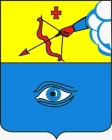 ПОСТАНОВЛЕНИЕ__27.04.2023__                                                                                         № __13/2__ г. ГлазовОб установке мемориальной доски  в память о Поздееве Геннадии Антоновиче на фасаде здания  учебного корпуса № 3 ФГБОУ ВО «Глазовский государственный педагогический институт имени В.Г.Короленко», расположенного по адресу: Удмуртская Республика, город Глазов, ул. Карла Маркса, д.29В связи с ходатайством федерльного государственного бюджетного образовательного учреждения высшего образования «Глазовский государственный педагогический институт имени В.Г.Короленко» от 29.03.2023 года № 02-15/639, руководствуясь Уставом муниципального образования «Город Глазов», в соответствии с положением «О порядке установки мемориальных досок в городе Глазове», утвержденным решением Городской Думы города Глазова от 31.03.2004 года № 274, на основании протокола заседания наградной комиссии Администрации города Глазова по вопросам установки мемориальных досок на территории муниципального образования «Город Глазов» от 24.04.2023 года № 1,П О С Т А Н О В Л Я Ю:1. Установить мемориальную доску в память о Поздееве Геннадии Антоновиче на фасаде здания учебного корпуса № 3 федерльного государственного бюджетного образовательного учреждения высшего образования «Глазовский государственный педагогический институт имени В.Г.Короленко», расположенного по адресу: Удмуртская Республика, город Глазов, ул. Карла Маркса, д.29. 2. Настоящее постановление подлежит официальному опубликованию.3. Контроль за исполнением постановления возложить на руководителя Аппарата Администрации города Глазова.Администрация муниципального образования «Город Глазов» (Администрация города Глазова) «Глазкар» муниципал кылдытэтлэн Администрациез(Глазкарлэн Администрациез)Глава города Глазова С.Н. Коновалов